Robofest 2018-2019 Site Host Organizer Application Form(*) US Qualifier events must be between 3/2 and 4/21 (MI Qualifiers end 4/13).(+) BottleSumo & RoboParade categories are open competitions. Teams must re-register for Championship events.Robofest World Championship will be held at Lawrence Tech University on May 16-18, 2019Competition Date:*Day of the Week:Competition Start Time:Team check-in should begin one hour priorCompetition End Time:Competition End Time:Site Host Organizer Information(Main contact for event planning and coordination)**Required Fields**Contact Name, Title Site Host Organizer Information(Main contact for event planning and coordination)**Required Fields**Organization NameSite Host Organizer Information(Main contact for event planning and coordination)**Required Fields**AddressSite Host Organizer Information(Main contact for event planning and coordination)**Required Fields**City, State, ZipSite Host Organizer Information(Main contact for event planning and coordination)**Required Fields**E-mail addressSite Host Organizer Information(Main contact for event planning and coordination)**Required Fields**Primary PhoneSite Host Organizer Information(Main contact for event planning and coordination)**Required FieldsAlternate PhoneSite Host Organizer Information(Main contact for event planning and coordination)**Required FieldsOrganization Website URLSite Host Organizer Information(Main contact for event planning and coordination)**Required Fields**Name & Title of person who will sign certificatesSite Host Organizer Information(Main contact for event planning and coordination)**Required Fields**Scanned Signature will be provided for Certificate [   ]  YES         [   ]  NO (Certificates will be signed by hand) [   ]  File has already been provided [   ]  YES         [   ]  NO (Certificates will be signed by hand) [   ]  File has already been provided [   ]  YES         [   ]  NO (Certificates will be signed by hand) [   ]  File has already been provided [   ]  YES         [   ]  NO (Certificates will be signed by hand) [   ]  File has already been provided**VenueInformation(Event Location)[   ] Same as Site Host Organization 
(Skip to next section)  [    ] other  (go to)   Venue **VenueInformation(Event Location)[   ] Same as Site Host Organization 
(Skip to next section)  [    ] other  (go to)   Venue Address**VenueInformation(Event Location)[   ] Same as Site Host Organization 
(Skip to next section)  [    ] other  (go to)   City, State, Zip**VenueInformation(Event Location)[   ] Same as Site Host Organization 
(Skip to next section)  [    ] other  (go to)   Venue Contact Name & email**VenueInformation(Event Location)[   ] Same as Site Host Organization 
(Skip to next section)  [    ] other  (go to)    Venue Phone**VenueInformation(Event Location)[   ] Same as Site Host Organization 
(Skip to next section)  [    ] other  (go to)   Venue Website URL**Ship Supplies to:[   ] Site Host [   ] Venue (Skip to next section)[    ] other (go to)Event Supplies will be shipped via UPS (NO P.O. Boxes)Contact Name:Contact email:Location:Street Address:City, St, Zip:Contact Name:Contact email:Location:Street Address:City, St, Zip:LogosYou will provide Logos for [   ]  Host Organization  and/or       [   ]  Venue     [   ]   None (LTU Default) [   ]  Host Organization  and/or       [   ]  Venue     [   ]   None (LTU Default) [   ]  Host Organization  and/or       [   ]  Venue     [   ]   None (LTU Default) [   ]  Host Organization  and/or       [   ]  Venue     [   ]   None (LTU Default)Site Check-In FeeWill you collect a separate Site Check-In Fee from each registered team to defray costs?        [  ]   NO       [  ]   YES - how much? (We recommend no more than $20) _____________Will you collect a separate Site Check-In Fee from each registered team to defray costs?        [  ]   NO       [  ]   YES - how much? (We recommend no more than $20) _____________Will you collect a separate Site Check-In Fee from each registered team to defray costs?        [  ]   NO       [  ]   YES - how much? (We recommend no more than $20) _____________Will you collect a separate Site Check-In Fee from each registered team to defray costs?        [  ]   NO       [  ]   YES - how much? (We recommend no more than $20) _____________Will you collect a separate Site Check-In Fee from each registered team to defray costs?        [  ]   NO       [  ]   YES - how much? (We recommend no more than $20) _____________CompetitionCategories& # of teams to accommodate
(5 is minimum)Jr Exhibition (5th – 8th grade)     Max # of Teams: ______Sr Exhibition (9th – 12th grade)     Max # of Teams: ______Jr Exhibition (5th – 8th grade)     Max # of Teams: ______Sr Exhibition (9th – 12th grade)     Max # of Teams: ______Jr Game (5th – 8th grade)     Max # of Teams: ______Sr Game (9th – 12th grade)     Max # of Teams: ______Jr Game (5th – 8th grade)     Max # of Teams: ______Sr Game (9th – 12th grade)     Max # of Teams: ______+ Jr BottleSumo (5th – 8th grade)Max # of Teams: ______+ Sr BottleSumo (9th – 12th grade)Max # of Teams: ______CompetitionCategories& # of teams to accommodate
(5 is minimum)+ RoboParade (4th – 8th ) Max # of Teams: ______+ RoboParade (4th – 8th ) Max # of Teams: ______+ RoboParade (4th – 8th ) Max # of Teams: ______+ RoboParade (4th – 8th ) Max # of Teams: ______+ RoboParade (4th – 8th ) Max # of Teams: ______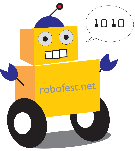 Please email this completed form to: LTU - Robofest Coordinator Shannan Palonis spalonis@ltu.eduIf you have questions about completing this form, please call: 248-204-3568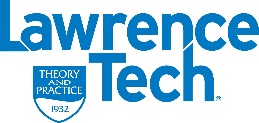 